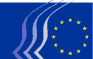 Европейски икономически и социален комитетБрюксел, 17 юли 2015 г.Съдържание:1.	ЕВРОПЕЙСКА ИНТЕГРАЦИЯ	32.	ИКОНОМИЧЕСКО УПРАВЛЕНИЕ/ФИНАНСОВИ ИНСТРУМЕНТИ/
ДАНЪЧНО ОБЛАГАНЕ	43.	ОКОЛНА СРЕДА / СЕЛСКО СТОПАНСТВО И РИБАРСТВО	74.	ПОТРЕБИТЕЛИ	105.	СОЦИАЛНИ ВЪПРОСИ	116.	ТРАНСПОРТ	127.	ПРОМИШЛЕНОСТ	148.	ЕНЕРГЕТИКА	159.	ВЪНШНИ ОТНОШЕНИЯ	17На пленарната сесия на 1 и 2 юли 2015 г. присъстваха г-н Nicolas Schmit, министър на труда, заетостта и на социалната икономика и солидарността на Люксембург, г-н Phil Hogan, член на Европейската комисия, отговарящ за селското стопанство и развитието на селските райони, г-жа Zanda Kalniņa-Lukaševica, парламентарен секретар в Министерство на външните работи на Латвия, и г-н Miguel Arias Cañete, член на Европейската комисия, отговарящ за климата и енергетиката.На пленарната сесия бяха приети следните становища:ЕВРОПЕЙСКА ИНТЕГРАЦИЯ„Оценка на консултацията със заинтересованите страни от Европейската комисия“ (становище по собствена инициатива)Докладчик: 		Ronny LANNOO (група „Други интереси“ – BE)Отправен документ:	EESC-2015-02021-PAC-TRAОсновни аспекти:В настоящото становище ЕИСК формулира препоръки относно консултацията със заинтересованите страни с цел да се повиши качеството на тези консултации и да се намали пропастта между гражданите и Европа.ЕИСК е загрижен за начина, по който протича консултацията със заинтересованите страни, а вследствие на това – и от качеството на нейните резултати. Ето защо Комитетът отправя искане за провеждане на стабилни и представителни консултации, които осигуряват добавена стойност за съответните организации и групи по интереси.ЕИСК представя редица структурни, практически и реалистични предложения и приканва Европейската комисия да сътрудничи конструктивно в разработването и прилагането на нови мерки.Имайки предвид функцията, определена му от Договорите, Комитетът предлага да играе ролята на посредник, за да осигури успеха на консултацията със заинтересованите страни и Европейската комисия би следвало да използва в по-голяма степен потенциала, който предлага засиленото сътрудничество с Комитета.Освен това ЕИСК, чиято дейност спомага за структурирания граждански диалог като основен инструмент на демокрацията на участието, насърчава Комисията към по-широко използване на платформите за структуриран диалог.ИКОНОМИЧЕСКО УПРАВЛЕНИЕ/ФИНАНСОВИ ИНСТРУМЕНТИ/ ДАНЪЧНО ОБЛАГАНЕ„Достъп на МСП до финансиране“ (информационен доклад)Докладчик: 		Dimitris Dimitriadis (група „Работодатели“ – EL)Отправен документ:	EESC-2014-06006-RI-TRAОсновни аспекти:От 2008 г. насам неадекватното предлагане на финансиране възпрепятства инвестициите от страна на МСП. Спешно са необходими решителни мерки. ЕИСК разгледа този въпрос и иска да обърне внимание на следното:Нуждите, структурите и капацитетът на МСП се различават. Провеждането на широкообхватно проучване на основните видове МСП и дружества със средна пазарна капитализация във всички 28 държави членки, тяхната тежест и приноса им за създаването на нови работни места и генерирането на растеж е необходимо условие за политически действия;стандартното европейско определение за понятията микро-, малки и средни предприятия съгласно Препоръка 2003/361 на ЕС трябва да бъде актуализирано, така че да отразява по-добре широкия спектър от МСП;през настоящия програмен период (2014–2020 г.) размерът на отпусканото финансиране, структурата на тези инструменти и достъпът до тях трябва да бъдат подобрени;на европейско равнище трябва да се потърси решение на голям брой пречки, които засягат както предлагането, така и търсенето на банкови кредити за МСП.за да се подобри капацитетът на банките за отпускане на кредити, трябва да се насърчи грижливото възстановяване на секюритизационните пазари.капиталовите изисквания за банките и застрахователните дружества би следвало да бъдат адаптирани така, че да нямат възпиращо действие за инвестициите в активи, които са жизненоважни за растежа на МСП (собствен капитал, секюритизирани кредитни портфейли за МСП, облигации на МСП).следва да се укрепи финансирането от пазара и да се насърчат трансграничните инвестиционни операции;предлаганите от ЕИБ и ЕИФ кредитни линии би следвало да бъдат по-добре структурирани, за да отговарят в по-голяма степен на нуждите на различните МСП;прозрачността на начина на разпределяне на тези средства от местните търговски банки, насърчителни банки или други посредници следва да се повиши значително;иновативните схеми и инструменти за финансиране (напр. инструментът за МСП в рамките на „Хоризонт 2020“) трябва да са добре съобразени с нуждите на различните по размер и по етап на развитие предприятия, както и с конкретната ситуация в отделните държави;необходимо е да се повиши информираността на национално равнище относно възможностите за получаване на финансирате от програмите на ЕС, както и да се осигури по-добро проследяване и наблюдение;препоръчително е да се осигури по-голямо участие на финансовите институции и организациите на МСП като посредници между МСП и програмите на ЕС;националните правителства следва да сформират интергрупа за МСП във всяка държава членка, за да се предостави възможност за създаване на информационни кръгове и ефективно сътрудничество. Не е достатъчно само да се мисли за МСП – трябва да се даде приоритет на действията.За контакт: Gerald Klec(Teл: 00 32 2 546 9909 - електронен адрес: gerald.klec@eesc.europa.eu)„Съюз на капиталовите пазари“Докладчик: 			Juan Mendoza Castro (група „Работници“ – ES)Съдокладчик: 		Милена Ангелова (група „Работодатели“ – BG)Отправни документи:	COM(2015) 63 final		EESC-2015-01333-AC-TRAОсновни аспекти:Комитетътподкрепя Зелената книга относно съюза на капиталовите пазари;би искал да се създадат условия за ефективен, модерен сектор на финансовите услуги с подходящо регулиране, което да позволява достъп до доставчици на капитал за дружествата, които имат нужда от инвестиции, по-специално МСП и дружествата с висок темп на растеж;гледа на капиталовите пазари като на „резервоари от ликвидност“, където дружествата могат да набират средства и да търгуват с финансови инструменти;категорично подкрепя крайната цел на съюза на капиталовите пазари (СКП) – да се преодолее сегашната разпокъсаност на пазарите, като по този начин се даде възможност на всички видове дружества да излязат на борсата;изтъква, че са необходими мерки, които да позволят и на МСП да се облагодетелстват от него;препоръчва категорично да се предприемат решителни и бързи действия в следните посоки:развиване на вторичен пазар;разработване на единен опростен стандарт за качествените и количествените изисквания за регистрирането на МСП на регулирани пазари за финансови инструменти;въвеждане на кредитни рейтинги в съответствие със стандартизирана опростена методология;приемане на опростени стандартизирани критерии (модел) за регистрация на регулирани пазари;актуализиране и обединяване на определенията на микро-, малки и средни предприятия в различните актове на законодателството на ЕС;установяване на определение на „предприятие с потенциал за развитие“ и „бързо развиващо се предприятие“ и отделяне на специално внимание на потребностите на тези дружества на капиталовия пазар;насърчаване на укрепването на административния капацитет на националните органи за защита на потребителите и агенциите за финансово регулиране;подчертава значението на традиционното банкиране за стабилността на финансовата система;потвърждава, че устойчивата висококачествена секюритизация изисква насърчаване на основните структури с къси посреднически вериги.За контакт: Gerald Klec(Teл: 00 32 2 546 9909 - електронен адрес: gerald.klec@eesc.europa.eu)ОКОЛНА СРЕДА / СЕЛСКО СТОПАНСТВО И РИБАРСТВО„Реформата на ОСП: начини на прилагане, многообразие, преразпределителен ефект и други решения, взети от държавите членки при прилагането на реформата на преките плащания“ (информационен доклад)Докладчик: 		Mario Campli (група „Други интереси“ – IT)Отправен документ:	EESC-2015-01409-RI-TRAОсновни аспекти:Още в съобщението на Комисията се признава „по-голямото разнообразие в земеделските и селските райони след последователните разширявания“, но се уточнява необходимостта от „изготвяне на политики на европейско ниво, които да гарантират справедливи условия с общ набор от цели, принципи и правила“. Поради това в законодателното предложение на Комисията от октомври 2011 г. се заявява отново, че „Предложението е в съответствие с принципа на субсидиарност. ОСП е действително една обща политика“. Следователно, в нея е вече възможно да се установят около двадесет сфери, в които решенията са предоставени на държавите членки. Регламентът, резултат от преговори, предвижда обаче около седемдесет сфери, в които държавите членки имат правото да вземат самостоятелни решения.С един информационен доклад не се правят препоръки, тъй като той има за цел, от една страна, да установи дадена фактическа ситуация и, от друга страна, да предостави информационна база за бъдещо становище по собствена инициатива. Все пак е възможно от него да се извлекат някои заключения.Продължителният процес на вземане на решения доведе до забавяне на политическото споразумение и прилагане на ОСП. Достатъчно е да се припомни, че новата ОСП се прилага от 1 януари 2015 г. (т.е. една година по-късно спрямо първоначално предвидената дата) и, че предвид трудностите, свързани с прилагането, селските стопани трябва да представят своите заявления за плащания без напълно да разбират новите правила. Така рискуват да направят грешки, които не бива да бъдат санкционирани.Прилагането на общата селскостопанска политика в следващите години няма да стане по-бързо. Докладът отчита, че крайният резултат на реформата и на последвалите взети решения от държавите членки въз основа на наличието на над петдесет предоставени опции не е по-опростена ОСП. В някои случаи обаче гъвкавостта не е била използвана от части поради бюрократичната сложност. Пример за това са практиките, еквивалентни на екологизирането, въведени по време на преговорите относно реформата, но на практика приложени през 2015 г. само от пет страни.Когато държавите членки вземат своите решения за изпълнение, ще бъде необходимо да се наблюдава и провери точно дали широката диверсификация, определена в процедурата по съвместно вземане на решения, съответства на принципите на селскостопанската политика, която съответните Договори определят все още като „обща“ (вж. член 38 от ДФЕС).За контакт: Arturo Iñiguez(Тел.: 00 32 2 546 8768 – елекронен адрес: arturo.iniguez@eesc.europa.eu)„Съобщение на Комисията до Европейския парламент и Съвета – „Парижкият протокол — план за справяне с глобалното изменение на климата в периода след 2020 г.“Докладчик: 			Lutz Ribbe (група „Други интереси“ – DE)Отправни документи:	COM(2015) 81 final			EESC-2015-00580-AS-TRAОсновни аспекти:ЕИСК очаква от преговарящите в Конференцията на страните (COP 21) да приемат най-сетне амбициозно и справедливо споразумение със задължителен характер. Съдържанието на представената за тази цел преговорна позиция на Европейската комисия – с някои незначителни изключения – се подкрепя напълно. Въпреки това отправя критики, че ЕС изглежда все още не е разбрал напълно централата роля, която гражданското общество трябва да играе в този процес.Всички страни по Рамковата конвенция на ООН по изменението на климата без изключение трябва да поемат отговорност с оглед на постигането на същинската цел. Прилагането на принципа на обща, но диференцирана отговорност е правилно. Повечето държави трябва да навлязат бързо в процес на трансформация, който води до отказ от изкопаемите горива в посока към висока ресурсна и енергийна ефективност, както и към енергия от възобновяеми източници.Независимо от изхода на преговорите в Париж, на практика борбата за бъдещи пазари при зелените технологии, които са от значение за смекчаване на изменението на климата, започна отдавна и Европа ще трябва да се изправи пред предизвикателството на тази борба – със или без резултати от Конференцията на страните. ЕИСК обръща внимание, че нашият климат ще бъде спасен не от амбициозните резултати на Конференцията на страните, а едва в резултат на тяхното последователно прилагане. Поради това решенията се нуждаят от широко обществено одобрение и подкрепа от страна на предприятията, профсъюзите и всички останали части на гражданското общество. Новата политика в областта на климата не може и не бива да се налага „отгоре надолу“, а трябва да се основава на широкото одобрение на всички участници и да се прилага „отдолу нагоре“. ЕИСК препоръчва на Комисията, на Съвета и на Европейския парламент да започнат най-сетне интензивен и структуриран диалог, за да не бъде пропиляна принципната готовност на обществото за развитие на нови структури.За контакт: Stella Brozek-Everaert(Тел.: 00 32 2 546 9202 – електронен адрес: stella.brozekeveraert@eesc.europa.eu)„Предложение за регламент на Европейския парламент и на Съвета относно многогодишен план за възстановяване на червения тон в източната част на Атлантическия океан и в Средиземно море и за отмяна на Регламент (ЕО) № 302/2009“ (категория В)Отправни документи:	COM(2015)180 final – 2015/0096 COD			EESC-2015-02994-AC-TRAОсновни аспекти:Целта на предложението е транспониране в правото на Съюза на мерките от многогодишния план за възстановяване на червения тон в източната част на Атлантическия океан и в Средиземно море, приет от Международната комисия за опазване на рибата тон в Атлантическия океан (ICCAT) на нейните годишни заседания между 2012 г. и 2014 г.След като прецени, че съдържанието на предложението е напълно задоволително и не изисква никакви бележки от негова страна, Комитетът реши да приеме положително становище по предложения текст.За контакт:	Eric Ponthieu / Petra Dlouhá(Тел.: 00 32 2 546 8394 – електронен адрес: petra.dlouha@eesc.europa.eu)ПОТРЕБИТЕЛИ„Предложение за регламент на Европейския парламент и на Съвета за отмяна на Директива 76/621/ЕИО на Съвета за определяне на максимално равнище на ерукова киселина в масла и мазнини и на Регламент (ЕО) № 320/2006 на Съвета за установяване на временна схема за преструктуриране на захарната индустрия“ (категория В)Отправни документи:	COM(2015)174 final – 2015/0090 COD			EESC-2015-02992-AC-TRAОсновни аспекти:Посочените по-горе правни актове, свързани с общата селскостопанска политика, са остарели. С оглед на правната сигурност и яснота тези остарели актове следва да бъдат отменени,След като прецени, че съдържанието на предложението е напълно задоволително и не изисква никакви бележки от негова страна, Комитетът реши да приеме положително становище по предложения текст.За контакт: Eric Ponthieu / Petra Dlouhá(Тел.: 00 32 2 546 8394 – електронен адрес: petra.dlouha@eesc.europa.eu)Екологични, социални и здравни твърдения (становище по собствена инициатива)Докладчик:		Bernardo Hernández Bataller (група „Други интереси“ – ES)Отправен документ:	EESC-2015-00503-AC-TRAОсновни аспекти:ЕИСК:приканва Комисията да предложи европейски методи за оценка и съобщаване на цялостното екологично въздействие на продуктите и услугите и да изработи каталог от официални етикети;очаква от Комисията да преразгледа насоките за улесняване на достъпа от страна на потребителите и предприятията до надеждна и прозрачна информация, която да внесе яснота относно използването на екологичните, етичните и здравните твърдения в търговските съобщения;насърчава органите за защита на потребителите на държавите членки да извършат скрининг на екологичните, социалните, етичните и здравните твърдения, за да се даде оценка на съществуващото положение въз основа на конкретни данни;счита, че ЕС следва да има съгласувана, пълна и стабилна правна рамка за регламентиране на търговските съобщения онлайн;призовава Европейската комисия и държавите членки да разработят инициативи за наблюдение, контрол и налагане на санкции по отношение на съществуващите схеми за саморегулиране и съвместно регулиране в сферата на екологичните, социалните и здравните твърдения;За контакт: Dorota Zapatka(Tel.: 00 32 2 546 90 67 – e-mail: dorota.zapatka@eesc.europa.euСОЦИАЛНИ ВЪПРОСИ„Спортът и европейските ценности“ (становище по собствена инициатива)Докладчик: 		Bernardo Hernández Bataller (група „Други интереси“ – ES)Отправен документ:	EESC-2014-04496-00-00-AS-TRAОсновни аспекти:Спортът допринася за постигането на стратегическите цели на Съюза, подчертава основните възпитателни и културни ценности и е способ за интеграция, понеже е насочен към всички граждани, независимо от техния пол, етнически произход, религия, възраст, националност, социално положение или сексуална ориентация. Спортът е инструмент, който служи за борба с нетърпимостта, ксенофобията и расизма.Спортните дейности позволяват на хората конструктивно да канализират своите надежди, като ги обогатяват с ценностите, възпитавани чрез спорта — упорит труд, солидарност, сближаване. Те носят ползи за физическото и умственото състояние и спомагат за облекчаване на социалните проблеми, предлагайки положителни ценности.Спортното доброволчество има основна функция за развитието на масовия и клубния спорт, поради което носи значителна стойност от социална, икономическа и демократична гледна точка.Принципът на добро управление и умело ръководство следва да гарантира честното провеждане на спортните състезания.ЕИСК подкрепя укрепването на ролята на спорта като двигател на иновациите и икономическия растеж.На различните равнища трябва да се поощрява използването на инструментите за финансиране на ЕС с цел развитие на спортния сектор.На европейско равнище следва да се положат усилия за насърчаване на социалното сближаване, мерките за включване на групите в неравностойно положение в спортни дейности и социалната интеграция.ЕС има важна задача в борбата с неравенството – да отстрани пречките, които не позволяват на хората с увреждания и на възрастните хора да спортуват.ЕС и държавите членки следва да обърнат специално внимание на насърчаването на спортуването и физическата активност сред възрастните хора.За контакт: Irina Fomina(Тел.: 00 32 2 546 80 91 – електронен адрес: irina.fomina@eesc.europa.eu)ТРАНСПОРТ„Жените и транспортът“ (проучвателно становище по искане на Комисията)Докладчик:		Madi Sharma (група „Работодатели“ – UK)Съдокладчик:		Raymond Hencks (група „Работници“ – LU)Отправен документ:	EESC-2015-01773-AS-TRAОсновни аспекти:Всички измерения на транспортния сектор – въздушен, морски, автомобилен, железопътен, вътрешноводен, космически, логистика, – са традиционно доминирани от мъже и в резултат на това транспортната политика е ориентирана към мъжете, тоест тя е създадена от мъже и отразява техните навици и начин на живот; в сектора работят основно мъже и поради това работните места са пригодени спрямо работещите мъже; ценностите, залегнали в този отрасъл, отразяват слаба подкрепа за жените в сектора и не отчитат аспектите, свързани с пола; измерението, свързано с пола, отсъства от транспортната политика на ЕС.Много от изтъкнатите пречки са налице и в други сектори, но транспортният отрасъл изпитва особени затруднения при справянето с тези въпроси.Настоящото проучвателно становище, изготвено по искане на члена на Европейската комисия, отговарящ за транспорта, се съсредоточава върху възможностите на транспортния сектор да приобщи по-добре жените и да генерира по-голям икономически, социален и устойчив растеж. Настоящото становище не обхваща жените като ползватели на транспорт.Независимо от слабостите ситуацията може да се промени, като се приложат неутрални от гледна точка на половете политики в подкрепа на конкурентоспособността, иновациите, растежа и създаването на работни места в контекста на стратегията „Европа 2020“. Новият план за инвестиции за Европа в подкрепа на растежа и създаването на работни места трябва да включва равенството между половете, премахвайки пречките, свързани с половата принадлежност и развивайки култура на ангажираност и приобщаване, така че както мъжете, така и жените да бъдат еднакво активни във всички аспекти на сектора. Необходимо е да се отчитат в по-голяма степен въпросите на равенството между половете, за да могат те да се превърнат във важна част от транспортната политика на ЕС.Основните препоръки са: да се съберат данни и да се създадат ключови показатели с цел установяване на бариерите и тяхното премахване; да се гарантира, че жените участват по активен и видим начин в създаването на политики, вземането на решения и планирането; да се привлекат и двата пола за активно участие в създаването на по-добра работна среда, включително равно заплащане за равен труд в целия сектор; да се предприемат действия за привличане на жени към възможностите за заетост посредством мерки за подобряване на качеството на заетостта; да се ангажират в по-голяма степен висшите учебни заведения и службите за професионална ориентация за популяризирането на широкия обхват на сектора, включително технологиите, научноизследователската и развойната дейност и инженерството; да се насърчава проактивно ролята на жените в стопанската дейност; да се предоставят повече възможности на жените и на сектора, за да стане той по-приобщаващ.За контакт: Erika Paulinova(Тел.: 00 32 2 546 8457 - електронен адрес: Erika.Paulinova@eesc.europa.eu)ПРОМИШЛЕНОСТ„Интелигентните градове като движеща сила на нова европейска индустриална политика“Докладчик:		Daniela RONDINELLI (група „Работници“ – IT)Отправен документ:	EESC-2015-00586-AS-TRAОсновни аспекти:ЕИСК счита, че интелигентните градове могат да се превърнат в движеща сила на нова европейска индустриална политика, която е в състояние да повлияе на развитието на специфични производствени сектори, като разшири в широк мащаб ползите от цифровата икономика.За постигането на тези резултати от съществено значение е стремежът към по-напреднал и ефикасен модел за действие спрямо досега прилаганите, които се характеризират с твърде фрагментарно действие. Поради това ЕИСК предлага на останалите европейски институции и на националните правителства да свържат концепцията за „интелигентност“ с един устойчив и интегриран модел на развитие, приложим за даден град, остров, територия или индустриална зона, който да се основава на съгласуваността и едновременната интеграция на шест „основни стълба“:технологии и инструменти за енергийна ефективност и интегриране на възобновяеми енергийни източници;разпространение на технологични платформи и платформи за свързване с цел създаване на нови системи за цифрови услуги;нови цифрови услуги за подобряване качеството на живот и работа на гражданите и предприятията;модернизация на инфраструктурата и препроектиране на градския облик;образование и обучение на гражданите, предприятията и публичния сектор за придобиване на цифрови умения;модел за икономическа и финансова устойчивост на инвестициите.Лице за контакт: Luca Venerando Giuffrida(Тел.: 00 32 2 5469212 - електронен адрес: LucaVenerando.Giuffrida@eesc.europa.eu)ЕНЕРГЕТИКА„Съхраняването на енергия: фактор за интеграция и енергийна сигурност“ (становище по собствена инициатива)Докладчик:		Pierre-Jean Coulon (група „Работници“ – FR)Отправен документ:	EESC-2015-00898-AS-TRAОсновни аспекти:ЕИСК отдавна подкрепя постигането на по-голям дял на енергията от възобновяеми източници в енергийния микс — устойчива система, съставена предимно от възобновяеми енергийни източници, е единственото дългосрочно решение за бъдещето на нашата енергетика. Заради своята неритмичност енергията от възобновяеми източници представлява истинско предизвикателство от гледна точка на съхранението. Съхранението е стратегически въпрос за Европейския съюз, с оглед на това да се гарантира сигурността на доставките в ЕС и жизнеспособността на енергийния пазар, както в технически план, така и по отношение на цената. ЕИСК отбелязва наличието на различни решения за съхранението на енергия, които се намират на различни етапи на технологична и индустриална зрялост. Освен това той припомня, че наред с предимствата си, съхранението на енергия може да има висока цена, както от финансова гледна точка, така и във връзка с околната среда и здравето и поради това призовава за извършване на систематични оценки на въздействието на различните технологии за съхранение на енергия, за да се оцени въздействието им по отношение на всички тези аспекти, както и във връзка със създаването на стопанска активност и работни места. Комитетът призовава за увеличаване на инвестициите и научноизследователската и развойната дейност, свързана със съхранението, и за по-добро европейско взаимодействие в тази област и подкрепя хармонизирането на регулаторните уредби на държавите членки за съхранение на енергия. ЕИСК насърчава развитието на съхранението на газ, като се има предвид значението на този енергиен източник, по-специално за сигурността на доставките, и призовава за общоевропейски обществен диалог относно енергетиката (Европейски енергиен диалог), за да се даде възможност на гражданите и гражданското общество като цяло да станат съпричастни с енергийния преход и да влияят върху бъдещите решения във връзка с технологиите за съхранение на енергия.Лице за контакт: Joanna Ziecina(Тел.: 00 32 2 5469509 - електронен адрес: Joanna.Ziecina@eesc.europa.eu)„Стратегическата рамка на енергийния съюз“Докладчик:			Ulla Sirkeinen (група „Работодатели“ – FI)Съдокладчик:			Pierre-Jean Coulon (група „Работници“ – FR)Отправни документи:	COM(2015) 80 fin + COM(2015) 82 fin				EESC-2015-01593-AS-TRAОсновни аспекти:ЕИСК одобрява предложението за европейски енергиен съюз и смята, че то трябва спешно да бъде реализирано, като по този начин енергията ще се превърне в петата свобода в ЕС. Същевременно ЕИСК подчертава необходимостта от по-ясно послание – водеща визия – за това, което европейските граждани и предприятия ще спечелят от енергийния съюз. Изтъква още, че когато Комисията изготвя предложения за преразглеждане на различните направления на енергийното законодателство, както е предложено в пътната карта, Комисията следва да избягва несъответствия и повишаване на разходите, а по-скоро да се стреми да опростява процедурите. Комитетът препоръчва наред със сигурността на доставките и устойчивостта с голям приоритет трябва да се разглежда и въпросът за разходите за енергия на гражданите и предприятията.Необходимо е да се проведе структурна реформа на Схемата на ЕС за търговия с емисии (СТЕ на ЕС), като също толкова важни са и мерките в секторите, които не са обхванати от нея. Най-добре представящите се промишлени субекти трябва да бъдат напълно компенсирани за преките и косвените увеличения на разходите. Енергетиката трябва да се превърне в централна част на външните политики на ЕС предвид нарастващата конкуренция за енергийни източници и необходимостта от диверсификация на източниците на доставка. Същевременно следва да бъдат разработени методи за активизиране на потребителите, включително иновационно използване на ИКТ и преодоляване на енергийната бедност. Трябва да се използва големият потенциал за подобряване на енергийната ефективност, като за целта се изискват иновативни идеи за финансиране.Комитетът смята, че развитието на възобновяемата енергия се нуждае от подкрепа, но без това да увеличава разходите за потребителите. ЕИСК препоръчва укрепване на финансирането за НИРД, за да се решават енергийните предизвикателства на бъдещето.ЕИСК призовава за стабилна нова система на управление на енергийната политика и скорошно поставяне на началото на Европейския енергиен диалог (ЕЕД) като необходима мярка за подпомагане. Мерките за увеличаване на междусистемната свързаност на електропреносните мрежи трябва да бъдат приложени незабавно, включително и по-бързи процедури на одобрение. При все това е необходимо да се проучи дали е възможно да се поставя една и съща цел за всички държави, независимо от техния размер, енергиен микс, съседство и т.н.Лице за контакт: Joanna Ziecina(Тел.: 00 32 2 546 9509 - електронен адрес: Joanna.Ziecina@eesc.europa.eu)ВЪНШНИ ОТНОШЕНИЯ„ТПТИ и неговото въздействие върху МСП“ (становище по собствена инициатива)Докладчик:		Emmanuelle Butaud-Stubbs (група „Работодатели“ – FR)Съдокладчик: 	Panagiotis Gkofas (група „Други интереси“ – EL)Становище: 		EESC-2015-00561-AS-TRAОсновни аспекти:Предвид значението на МСП за икономиката на ЕС, ЕИСК счита, че е от съществено значение, особено с оглед на последиците за заетостта, да се разполага с оценка на въздействието, с подробни данни по сектори и по държави членки, на вероятните последици, до които влизането в сила на ТПТИ, съгласно условията на настоящите преговори, би трябвало да доведе за европейските МСП. Тази точна оценка, основана на неоспорими доказателства, би трябвало да измерва въздействието, което ТПТИ би могло да окаже върху дружества, извършващи и не извършващи износ, включени в различните вериги на създаване на стойност. Способността за предвиждане на начина, по който тези предприятия ще бъдат засегнати от отварянето на по-интегриран трансатлантически пазар, е с ключово значение. Дали ТПТИ ще внесе промяна в техните бизнес модели, методи на производство, регулаторна рамка, предоставяне на услуги или стратегии по отношение на инвестициите и работните места, след като тази нова област на конкуренцията бъде установена?Самата категория на МСП в ЕС е изключително разнообразна и много малки предприятия с по-малко от девет служители всъщност са свръхпредставени. Освен това разпределението на МСП според големината също варира значително между държавите членки. Същото се отнася и за регулираните и нерегулираните свободни професии. Предвид силното присъствие на микропредприятия в сферата на търговията, промишлеността и занаятите, ЕИСК препоръчва на ЕК, съгласувано с властите от най-заинтересованите държави членки, да провежда по места информационни и обучителни семинари, заедно с курсове за обучение, за по-добро опознаване на различните глави от ТПТИ.Тези пречките пред търговията и инвестициите не са характерни единствено за МСП, но тяхното въздействие и възпиращ ефект са по-големи. По отношение на ТПТИ, по-голямата част от тях ще бъдат предмет на отделни глави, които да се прилагат еднакво към всички предприятия. В резултат на това главата, посветена на МСП в ТПТИ ще бъде до известна степен ограничена: насърчаване на участието на МСП на трансатлантическия пазар чрез предоставяне на подходяща информация и засилване на сътрудничеството между публичните власти, отговарящи за МСП. ЕИСК приветства наличието на специална глава за МСП в преговорите, но би желал да се подобри съдържанието ѝ, откъдето следват предложенията, изложени в частта за специфични бележки. Настоящото съдържание, предложено от Европейската комисия, трябва да бъде допълнено в няколко области, включително начините, по които МСП може да бъдат представлявани в бъдещия комитет за МСП и сферата на компетентност на този комитет.ЕИСК би желал да се възползва от възможността, предоставена от преговорите със САЩ, за да се сравнят политиките за подкрепа на МСП от двете страни на Атлантическия океан. Това сравнение несъмнено ще идентифицира подходящи нови мерки за подкрепа на МСП и засилване по този начин на европейския Small Business Act (SBA). Той смята, че е настъпил моментът европейските институции да вземат под внимание призива, отправен от европейските и националните организации на МСП за правно обвързващ акт за малкия бизнес и по-силно координирана индустриална и търговска политика. Необходимо е също мрежата от „представители на МСП“ да се превърне в истински орган, отговарящ за координация на политиката по отношение на МСП.ЕИСК призовава малките предприятия, микропредприятията и свободните професии да бъдат представлявани в процеса на преговорите, с поне едно конкретно място в Консултативния съвет на ТПТИ. Освен това препоръчва въвеждането на мерки за подкрепа на икономическите, професионалните и отрасловите организации на МСП в техните действия за подкрепа и насоки за МСП и микропредприятията, както и определяне на мерки за финансиране при необходимост.За контакт: Цонка Йоцова(Тел.: 00 32 2 546 8978 - електронен адрес: Tzonka.Iotzova@eesc.europa.eu)Целите за периода след 2015 г. в Евро-Средиземноморския регион (становище по собствена инициатива)Докладчик:		An Le Nouail-Marlière (група „Работници“ – FR)Отправен документ:	EESC-2015-00612-AS-TRAОсновни аспекти:Икономическата, социалната, екологичната и в крайна сметка политическата ситуация определено не е устойчива в много части на света, и такъв е по-специално случаят в Евро-Средиземноморския регион. За да се постигнат целите за устойчивото развитие (ЦУР), мнозина твърдят, че най-малкото би трябвало да се променят икономическите и финансовите принципи, които понастоящем движат икономическите системи, за да се промени статуквото.Страните са изправени пред социални и икономически ситуации, които вече не се приемат от гражданите и не позволяват да се отвърне на предизвикателствата във връзка с климата и околната среда, а на европейските граждани да се предложат перспективи за изграждане на нова екологична, икономическа и социална среда.Като улеснява определянето на конкретните предизвикателства и разработва предложения за Евро-Средиземноморския регион с гражданското общество, ЕИСК може успешно да съветва правителствата от този регион и европейските институции.ЕИСК препоръчва на държавите, участващи в Съюза за Средиземноморието, и ЕС:да валидират договорените ЦУР, като ратифицират съответните международни конвенции;ефективно да защитават публичните инвестиции, необходими за постигането на ЦУР;да организират изпълнението им, включвайки гражданското общество и регионите на местно равнище, колкото е възможно най-близо до хората.Комитетът приканва Комисията да приеме съгласувана позиция с цел запазване на надеждността на целите, както и на европейската помощ и призовава представените в настоящото становище препоръки да бъдат включени в програмата на ЕС и в политиката на съседство: съгласуваност между търговската, външната политика, политиката на развитие, на финансиране и защита на демокрацията и на правата на човека.За контакт: Georges-Henry Carrard(Тел.: 00 32 2 546 9593 - електронен адрес: GeorgesHenry.Carrard@eesc.europa.eu)Финансиране на развитието – позицията на гражданското общество (становище по собствена инициатива)Докладчик:		Ivan Voleš (група „Работодатели“ – CZ)Отправен документ:	EESC-2015-01637-AS-TRAОсновни аспекти:Всички налични финансови ресурси следва да бъдат мобилизирани и използвани прозрачно и ефикасно с цел балансирано включване на икономическото, социалното и екологичното измерение на устойчивото развитие. Необходимо е да се води борба с прахосването на ресурси във въоръжени конфликти, с тяхното незаконно прехвърляне и потъване в сивата икономикаОфициалната помощ за развитие не трябва да се оценява единствено в зависимост от размера ѝ, но също така да се отчита качеството и приносът за устойчивото развитие. Необходимо е да се разработят нови показатели и да се оцени ефективността ѝ.С цел подобряване използването на националните ресурси е необходимо извършване на радикална реформа на данъчната система, въвеждане на данъчно управление и интегриране на сивата икономика в официалната икономика. За постигането на тази цел би спомогнало сключването на международни споразумения в сферата на борбата срещу укриването на данъци, данъчните убежища и незаконните финансови потоци.Частният сектор би трябвало да се включи в осъществяването на проекти, които не са осъществими от търговска гледна точка чрез публично частни партньорства и финансиране на проекти на ПЧП чрез смесено финансиране („блендинг“). Успешното им изпълнение се основава на предварителна оценка на устойчивия им характер, спазването на принципите на прозрачност, включително по отношение на изготвянето на докладите, на споделена отговорност и обвързващи ангажименти.Приходите от преките чуждестранни инвестиции следва да се реинвестират с предимство в развиващите се страни, в които са били генерирани. Страните бенефициери би трябвало да разполагат с ясна инвестиционна стратегия.Гражданското общество, включително социалните партньори и НПО, трябва да участва далеч по-ефективно и по далеч по-структуриран начин в изготвянето на програмите за развитие, в проследяването на тяхното изпълнение и в оценката на техните резултати и въздействие. Ето защо както развиващите се, така и в развитите страни следва систематично да си сътрудничат и да подобряват система за мониторинг на процеса на помощта за развитие, като привличат за участие съответните организации на гражданското общество. За да стане това възможно, са необходими и програми за изграждане на капацитета на институциите на гражданското общество в страните партньори.За контакт: Rafael Bellon Gómez(Тел.: 00 32 2 546 9095 - e-mail: rafael.bellongomez@eesc.europa.eu)„Към нова европейска политика на съседство“Докладчик:			Gintaras Morkis (група „Работодатели“ – LT)Съдокладчик: 		Cristian Pîrvulescu (група „Други интереси“ – RO)Отправни документи:	JOIN (2015) 6 - final		EESC-2015-02442-AS-TRAОсновни аспекти:Настоящата европейска политика за съседство (ЕПС) не отразява реалността в съседните на ЕС страни и се сблъска с много предизвикателства, които не бяха преодолени по подходящ начин. Необходими са радикални промени в механизма и инструментите на ЕПС. ЕС трябва да признае ролята си и влиянието си върху страните от ЕПС и техните съседи, които допринесоха за политическите и социалните сътресения и насочиха интересите на някои заинтересовани страни отвъд границите на страните от ЕПС.Държавите, участващи в ЕПС, имат различни външнополитически приоритети и амбиции за своите отношения с ЕС. Ето защо ЕИСК подчертава необходимостта от прилагане на принципите на диференциация и гъвкавост. Същевременно ЕИСК подчертава, че приемането на демократичните ценности и зачитането на правата на човека, следва да бъдат приложими към всички държави, тъй като прилагането на двойни стандарти би демотивирало другите държави в рамките на ЕПС.Новата ЕПС следва да се съсредоточи върху дейности, които се стремят да увеличат сигурността на хората и стабилността на съседните на ЕС държави, както и върху дейности, които създават по-добри икономически и социални условия – и просперитет – в държавите партньорки от ЕПС. Основната цел на обновената ЕПС следва да бъде да гарантира сигурността на хората, както и да им осигури възможност за достоен живот и просперитет в тяхната страна, лишен от насилие, потисничество и бедност.ЕИСК също така препоръчва да се засили още повече ролята на гражданското общество по три основни начина: чрез овластяване на гражданското общество, позволявайки му да предоставя по-добра подкрепа за процесите на стабилизация и демократизация; чрез по-голямо включване на гражданското общество в свързаните с ЕПС ангажименти и дейности; и накрая, чрез по-добро използване на експертния опит и ресурсите на европейското гражданско общество в подкрепа на развитието на гражданското общество в страните от ЕПС. Нещо повече, спазването на основните човешки и социални права, по-конкретно свободата на сдружаване и правото на колективно договаряне, трябва да бъде напълно признато. Социалният диалог следва да се насърчава също и в южното и източното измерение на ЕПС.За контакт: Georges-Henry Carrard(Тел.: 00 32 2 546 9593 - електронен адрес: GeorgesHenry.Carrard@eesc.europa.eu)_____________ПЛЕНАРНА СЕСИЯ 
 
ОТ 1 И 2 юли 2015 г. 
 
ОБОБЩЕНИЕ НА ПРИЕТИТЕ СТАНОВИЩАНастоящият документ е достъпен на официалните езици на интернет сайта на Комитета на следния адрес:http://www.eesc.europa.eu/?i=portal.en.documents#/boxTab1-2Посочените становища могат да бъдат намерени онлайн чрез търсачката на Комитета:http://www.eesc.europa.eu/?i=portal.en.opinions-search